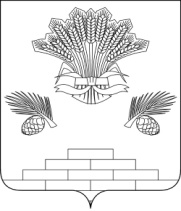 АДМИНИСТРАЦИЯ ЯШКИНСКОГО МУНИЦИПАЛЬНОГО ОКРУГАПОСТАНОВЛЕНИЕот «29» декабря 2021г. № 1333-п       Яшкинский муниципальный округО передаче на праве оперативного управления муниципальному казенному учреждению «Комитет по благоустройству администрации Яшкинского муниципального округа» автогрейдера DM-14.0 «Рыбинец», 2021 года выпуска	Руководствуясь статьями 215, 296 и 299 Гражданского Кодекса Российской Федерации, Положением «О порядке управления и распоряжения муниципальной собственностью Яшкинского муниципального района», утвержденного решением Яшкинского районного Совета народных депутатов  от 25.03.2011 № 271-р, Уставом Яшкинского муниципального округа, администрация Яшкинского муниципального округа постановляет:		1. Передать на праве оперативного управления муниципальному казенному учреждению «Комитет по благоустройству администрации Яшкинского муниципального округа» транспортное средство, находящееся в муниципальной собственности Яшкинского муниципального округа согласно приложению к настоящему постановлению. 		2. Передачу вышеуказанного имущества оформить актом приема-передачи. 3. Контроль за исполнением настоящего постановления возложить на и.о. начальника МКУ «Управление имущественных отношений» - заместителя   главы Яшкинского муниципального округа И.В. Роот.   		4. Настоящее постановление вступает в силу с момента подписания.Глава Яшкинскогомуниципального  округа                                                                Е.М. Курапов                                                                                                          Приложениек постановлению администрации Яшкинского муниципального округа от «29» декабря 2021  № 1333-п Транспортное средство, передаваемое в оперативное управление МКУ «Комитет по благоустройству»  И.о. начальника МКУ «Управление имущественных  отношений» - заместителя главы Яшкинского  муниципального округа                                                                                И.В. РоотИдентификационный номер2821Наименование, определяемое назначением самоходной машины (другого вида техники)АвтогрейдерМаркаОтсутствуетКоммерческое наименованиеDM-14.0 «Рыбинец»Номер двигателя (двигателей)М0692369Номер кузова (кабины, прицепа, рамы)2821Цвет кузова (кабины)ОранжевыйГод изготовления2021Двигатели:Двигатель внутреннего сгорания (марка, тип)ЯМЗ-236М2, с непосредственным впрыском топлива, без турбины- рабочий объем цилиндров (см3) 11150- максимальная мощность (кВт) (мин-1)132 (650-2340)Технически допустимая максимальная масса (кг)17100Первоначальная стоимость, руб. 8 814 660,00